  ҠАРАР                                         			          РЕШЕНИЕО внесении изменений в Регламент Совета сельского поселения Таналыкский сельсовет муниципального района Хайбуллинский район Республики БашкортостанРуководствуясь Федеральным законом от 6 октября 2003 года № 131-ФЗ «Об общих принципах организации местного самоуправления в Российской Федерации», Законом Республики Башкортостан «О старостах сельских населенных пунктов в Республике Башкортостан» № 122-з от 10.07.2019,  Уставом сельского поселения Таналыкский сельсовет муниципального района Хайбуллинский район Республики Башкортостан, в целях обеспечения участия населения муниципального образования в осуществлении местного самоуправления Совет сельского поселения Таналыкский сельсовет муниципального района Хайбуллинский район Республики Башкортостан решил :1. Внести в Регламент Совета сельского поселения Таналыкский сельсовет, утвержденный решением Совета сельского поселения Таналыкский сельсовет, ,изменения согласно приложению к настоящему Решению.2. Опубликовать настоящее Решение на информационных стендах и на официальном сайте Администрации сельского поселения Таналыкский сельсовет муниципального района Хайбуллинский район Республики Башкортостан.3. Настоящее Решение вступает в силу после его официального опубликования. Глава сельского поселенияТаналыкский сельсоветмуниципального районаХайбуллинский районРеспублики Башкортостан                                                   И.К Сулейманов    с.Подольск   «19» декабря 2019 г.    № Р-4/21Приложение       к решению Совета сельского поселенияТаналыкский сельсоветмуниципального района Хайбуллинский район Республики Башкортостанот «19» декабря 2019  г. № Р-4/21Изменения, вносимые в Регламент Совета сельского поселения Таналыкский сельсовет муниципального района Хайбуллинский район Республики Башкортостан1. Статью 27 главы 4 раздела 2 «Порядок проведения заседаний Совета» дополнить новым абзацем следующего содержания: «На заседание Совета вправе принимать участие старосты (староста) населенных пунктов сельского поселения с правом совещательного голоса.»2. Статью 48 главы 6 раздела 2 «Порядок проведения заседаний постоянных комиссий Совета» дополнить новым абзацем следующего содержания: «В работе комиссий вправе принимать участие старосты (староста) населенных пунктов сельского поселения с правом совещательного голоса.».БАШКОРТОСТАН РЕСПУБЛИКАһЫХӘЙБУЛЛА РАЙОНЫМУНИЦИПАЛЬ РАЙОНЫТАНАЛЫК АУЫЛ СОВЕТЫАУЫЛ БИЛӘМӘҺЕСОВЕТЫМ. Ғафури  урамы, 16, Подольск  ауылы, 453805тел/факс (34758) 2-63-82e-mail: tanalik1@rambler.ru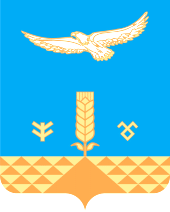 СОВЕТсельского поселенияТАНАЛЫКСКИЙ сельсоветМУНИЦИПАЛЬНОГО РАЙОНА ХАЙБУЛЛИНСКИЙ РАЙОНРеспублики Башкортостанул.М.Гафури ,16 с. Подольск,453805тел/факс (34758) 2-63-82e-mail: tanalik1@rambler.ruОКПО 04281160,ОГРН 1020202037239, ИНН/КПП 0248000912/0248011001ОКПО 04281160,ОГРН 1020202037239, ИНН/КПП 0248000912/0248011001ОКПО 04281160,ОГРН 1020202037239, ИНН/КПП 0248000912/0248011001